Fill in the missing letters.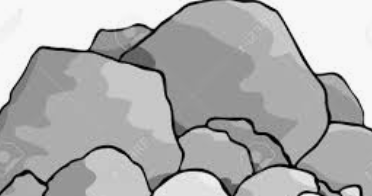 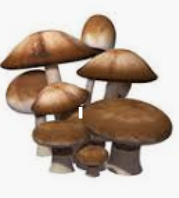 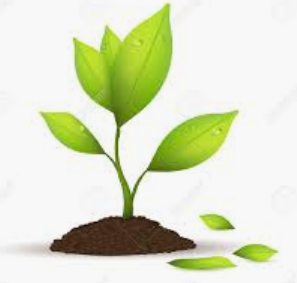 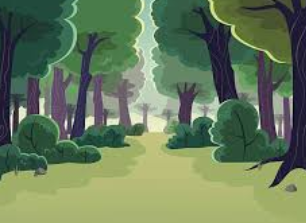 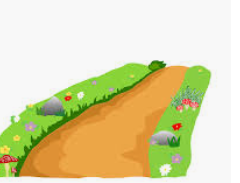 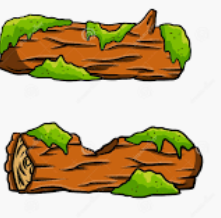 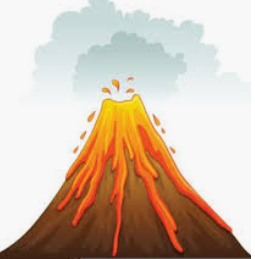 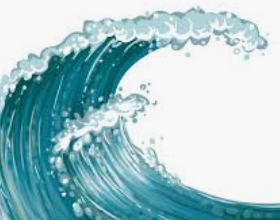 Write down what you see on the picture.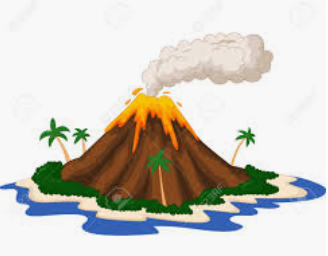 v_______________     p_______________s   b _______________    s_______________ o_______________          Answer keyRock, mushroom, plant, forest, path, mountains, volcano, waveVolcano, plants, beach, smoke, ocean                              Name: ____________________________    Surname: ____________________________    Nber: ____   Grade/Class: _____Name: ____________________________    Surname: ____________________________    Nber: ____   Grade/Class: _____Name: ____________________________    Surname: ____________________________    Nber: ____   Grade/Class: _____Assessment: _____________________________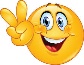 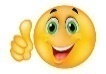 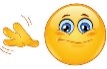 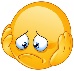 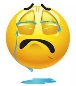 Date: ___________________________________________________    Date: ___________________________________________________    Assessment: _____________________________Teacher’s signature:___________________________Parent’s signature:___________________________